Les SAVOIRS ESSENTIELS en musique3e cycle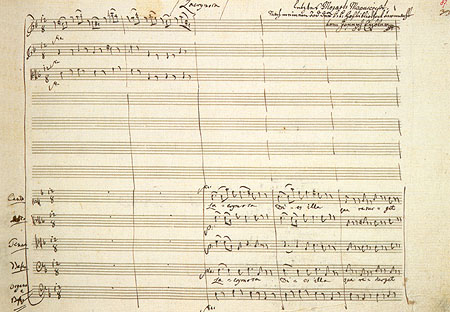 Les SAVOIRS ESSENTIELS en musique3e cycleLes SAVOIRS ESSENTIELS en musique3e cycle